Lames type UDESCRIPTIF TYPE POUR CAHIER DES CHARGES
La pose clippée du plafond linéaire sera réalisée avec des profilés horizontaux de type lame U de chez PLAFOMETAL, en , d’une épaisseur et d’une hauteur adaptées par PLAFOMETAL selon dimension demandée.La longueur sera comprise entre 900 et 6000 mm. Les intervalles entre lames vont de 5 mm à 20 mm et peuvent être comblés par un interlame en fond ou obstrué par un voile noir non tissé formant ainsi un joint creux plus prononcé ou de couleur. Mise en œuvre Les lames seront mises en œuvre sur un système porteur PPA PLAFOMETAL. La mise en œuvre sera conforme aux prescriptions de la norme DTU 58-1. Pour toute application spécifique, l’utilisateur devra s’assurer auprès de la société PLAFOMETAL que les caractéristiques techniques sont conformes à l’usage qu’il souhaite en faire.* Insérer votre choix dans la liste déroulante en couleurs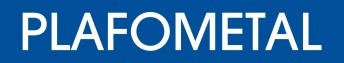 